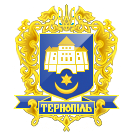 Тернопільська міська рада сьомого скликанняПротокол № 68Позапланового засідання виконавчого комітету міської ради23.09.2020р.				Початок засідання		15.30Присутні на засіданні : С.В.Надал, І.С.Хімейчук, В.Є.Дідич, П.М.Якимчук, С.М.Осадця, О.І.Кузьма, Б.А.Татарин, В.М.Корнутяк, О.М.Туткалюк. Відсутні: В.В.Шумада, Л.О.Бицюра, В.В.Стемковський, В.О.Остапчук, Р.Б.Кошулінський.Запрошені:О.І.Соколовський, О.П.Вітрук, І.М.Чорній.Головуючий: С.В.Надал.Слухали : Пропозицію розглянути і затвердити проект рішення виконавчого комітету:Про часткове обмеження руху транспорту на вул. 15 квітняДоповідали:О.І.Соколовський, О.П.Вітрук.Голосування : за – 9, проти – 0, утримались – 0.Вирішили: рішення №726 додається.Міський голова						С.В.НадалІ.М.Чорній